PREFEITURA MUNICIPAL DE CARATINGA/MG - Extrato de Resultado – Pregão Presencial 084/2018. Objeto: contratação de empresa para prestação de serviço de confecção de placas informativas, confeccionadas em chapa galvanizada, para afixação em espaços públicos, principalmente em praças e jardins, conforme solicitado pela Secretaria Municipal de Meio Ambiente. Vencedor com menor preço por item: ATAÍDES GONÇALVES DE ABREU - ME. ITENS 01 à 06. Valor global final: R$ 162.700,00 (cento e sessenta e dois mil e setecentos reais). Caratinga/MG, 18 de setembro de 2018. Bruno César Veríssimo Gomes – Pregoeiro. 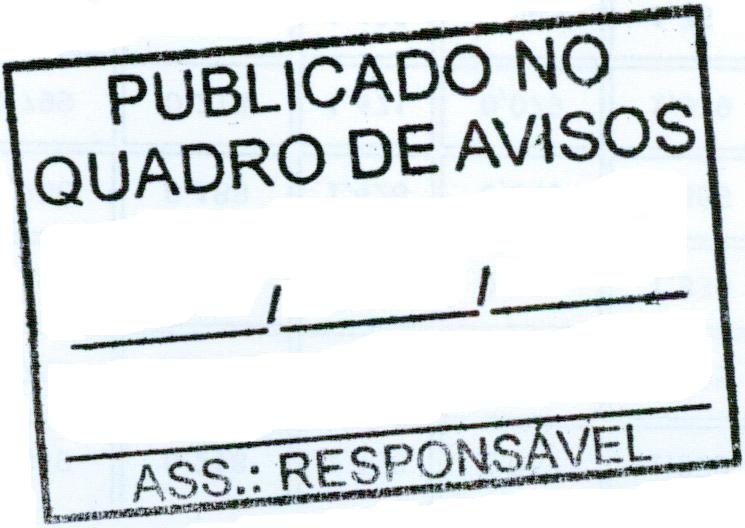 